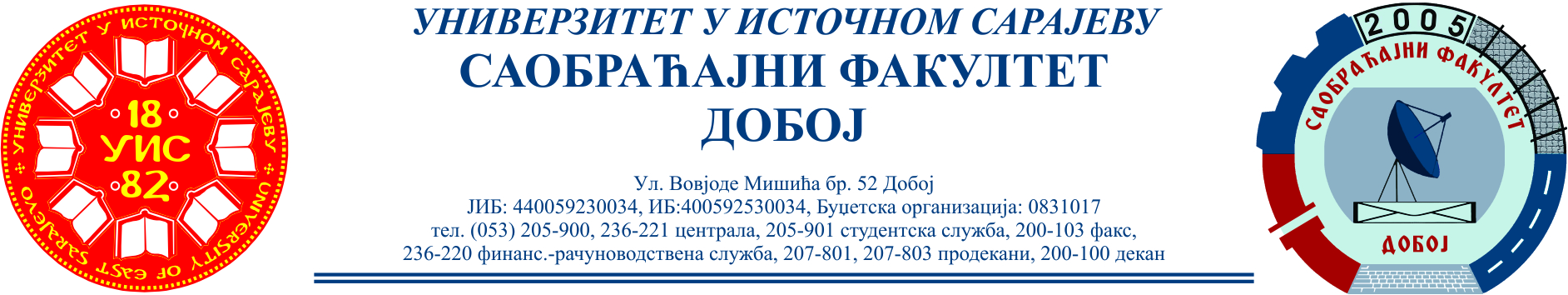 SAOBRAĆAJNI ODSIJEK       SMJER: SVI SMJEROVI          Školska godina: 2021/2022Predmet: TRANSPORTNA SREDSTVA I UREĐAJI RJEŠENJA ISPITNIH ZADATAKA  ZA PRVI  ISPITNI ROK održan:  08.02.2022.god.ZADATAK 1: Pri kretanju motornog vozila po makadamu odličnog kvaliteta po Saal-u i usponu od 5[ %] poznati su sledeći podaci:Pri brzini v=54 [km/h] razvija se na pogonskim točkovima snaga Po=34 [kW], Ukupna težina vozila iznosi  10780 [N],  čeone površine od 3[m2], sa koeficijentom otpora vazduha u vrijednosti od 1 i gustinom vazduha od 1,26[kg/m3]. U suprotnom pravcu od kretanja vozila duva vjetar brzinom vw=10 [m/s].Odrediti: maksimalno moguće ubrzanje vozila u datom slučaju, uzimajući da je δ=1, a  g=9,81 [m/s2]. 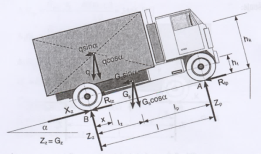 Šema sila koje djeluju na teretno vozilo Ukupni otpor pri kretanju kamiona sa ubrzanjem,  na usponu i sa protivvjetrom:Iz tabele T.1.1. zbirke riješenih zadataka očitavam f=0,013.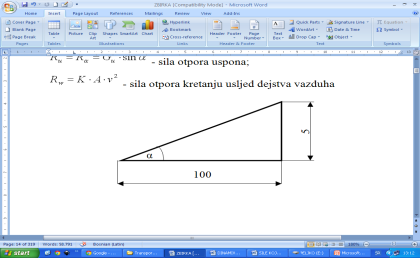 ; ; → ZADATAK 2:Putničko motorno vozilo mase  osovinskog rastojanja  l=2,0 [m]; lp=1,2 [m] sa visinom težišta  hc=0,6 [m] razvija maksimalnu efektivnu snagu motora od Pemax=14,7 [KW],  maksimalni efektivni moment Memax=40 [Nm] pri ne=2800 [o/min] i maksimalnu brzinu vozila: vvmax=92 [km/h]. Vozilo se kreće po betonu lošeg kvaliteta po „Wolf-u“ sa koeficijentom prijanjanja φ=0,6. Prenosni odnosi  u mjenjačkom prenosniku: iI=3,4; iIV=0,9 a u glavnom prenosniku: io=5,4 sa stepenom korisnosti u prvom stepenu prenosa: ηpI=0,85 a u četvrtom stepenu prenosa: ηpIV=0,9. Čeona površina vozila iznosi 1,5 [m2],  a dinamički poluprečnik točka je 262 [mm].         - Poterebno je izračunati maksimalni uspon koji vozilo može da  savlada i redukovani koeficijent otpora vazduha ukoliko usvojimo f cosα=0,019 i Rw=0? 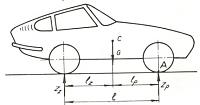 Putničko  voziloObimna pogonska sila na pogonskim točkovima određena je izrazom: odnosno:   	   	Izjednačavajući ova dva izraza, može se izračunati traženi uspon, jer je:    (Iz  T.1.1. očitavamo f=0,02)Odnosno zadatkom datom zamjenom:Koristeći jednačinu ravnoteže snage u obliku:Poslije zamjene poznatih veličina:→  ZADATAK  3.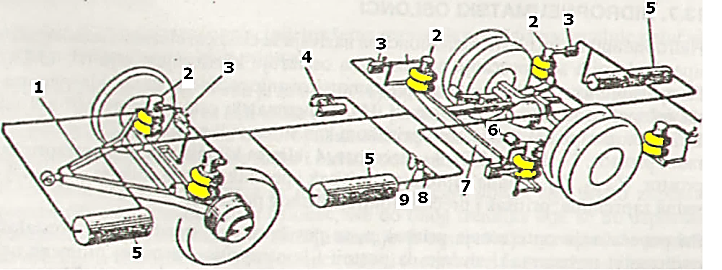 Sistem  pneumatskog oslanjanja autobusa (Mišić,2006)1. trougaona greda, 2. oslonci (naprijed 2; nazad 4), 3. regulator visine, 4. kompresor, 5. rezervoar komprimiranog vazduha, 6. lisnate opruge (gibnjevi), 7. poprečna greda, 8.ventil  i  9. izdvajač kondenzata Rješenja zadataka izradio predmetni profesor:                                                                                                                                                                                                                          Prof. dr Zdravko B. Nunić